REDESCUBRIR SU PASIÓN ORIGINAL Y REAPRECIAR SU VOCACIÓN DE MARISTAS(Prepara una imagen o un instrumento musical real. Puede ser una flauta, una guitarra o un violín)ORACIÓN DE APERTURA.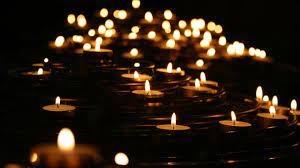 Padre amoroso, te agradecemos tu bondad y tu amable invitación a nuestro estilo de vida. Nos sentimos felices de ser maristas en nuestra comunidad con nuestros vecinos y amigos que se esfuerzan por seguir el sueño de tu Hijo, nuestro hermano Jesucristo y tu fiel servidor Marcelino Champagnat. Te pedimos que mantengas nuestro corazón encendido con el Espíritu Santo y nos ayudes a ser fieles a tu llamada como maristas hoy.UNA HISTORIA DE ZHUANGZI: LOS CAPÍTULOS INTERIORES"Anguo Ziqi y los tubos del cielo y la tierra"Nanguo Ziqi se sentó apoyado en su reposabrazos. Miró al cielo y suspiró aturdido, como si hubiera perdido su doble. Yancheng Ziyu se puso delante de él. "¿Qué es esto?", dijo. "¿Puede uno realmente hacer que su forma sea como la de un árbol marchito? ¿Puede uno realmente hacer que su mente sea como las cenizas muertas? El hombre que está reclinado aquí ahora no es el que estaba reclinado aquí antes".Ziqi dijo: "Bien puedes hacer esa pregunta. Ahora mismo me he perdido, ¿comprendes? Puede que hayas oído las gaitas del hombre pero no las de la tierra; puede que hayas oído las gaitas de la tierra pero no las del cielo"."¿Puedo preguntar el método para esto?"Ziqi respondió: "El Gran Terrón eructa qi: se le llama Viento. No tiene punto de surgimiento, pero una vez surgido, la miríada de huecos comienza a aullar. ¿No has oído nunca su prolongado grito?"Las torceduras de los bosques de las montañas, las cavernas de los grandes árboles de cien palmos - como fosas nasales, como bocas, como oídos, como cuencas, como morteros, como barrancos, como estanques: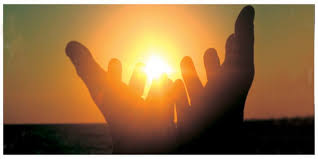 que se precipitan, se disparan, rugen, chupan, gritan, gimen, se desgañitan, se lamentan. La primera ráfaga grita hoooo, los vientos que le siguen gritan ooooh. Una pequeña armonía en una brisa tintineante se convierte en el gran coro de un torbellino. "Cuando pasa el viento feroz todos los huecos quedan vacíos, ¿no has notado sus gritos de arrastre?"Ziyu dijo: "Por las pipas de la tierra te refieres a los huecos; por las pipas del hombre, a los tirantes de las flautas de bambú. ¿Puedo preguntar por las flautas del cielo?"Ziqi contestó: "Silban las miríadas de cosas diferentes y dejan que cada una sea como ella misma, tomando cada una lo que le corresponde, pero ¿quién es el que las sopla?"GUÍA PARA LA REFLEXIÓN.Imagina que eres un instrumento musical. Respira por la nariz. Al exhalar, imagina que estás haciendo algún sonido. Imagina que estás en medio del orchastra y te conviertes en uno de ellos. ¿Qué tipo de sonido puedes escuchar o cuál es tu papel para crear una armonía?COMPARTIR SU HISTORIA.LECTURA DEL SALMO 47.Para el líder. Un salmo de los corasitas.Todos los pueblos, aplaudan;gritar a Dios con gritos de alegría.Porque el Señor, el Altísimo, es de temer,el gran rey sobre toda la tierra,Que hizo que la gente se sometiera a nosotros,naciones bajo nuestros pies,Que eligió nuestra herencia por nosotros,la gloria de Jacob, a quien ama.
SelahDios ha subido con un grito;el Señor, entre toques de trompeta.Canten alabanzas a Dios, canten alabanzas;cantad alabanzas a nuestro rey, cantad alabanzas.Porque Dios es el rey de toda la tierra;cantar himnos de alabanza.Dios gobierna sobre las naciones;Dios se sienta en su santo trono.Los príncipes de los pueblos se reúnencon el pueblo del Dios de Abraham.Porque los escudos de la tierra pertenecen a Dios,altamente exaltado.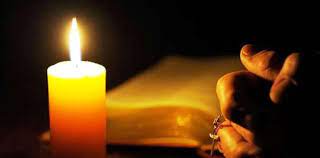 ORACIÓN DE CLAUSURA.Padre amoroso, tú escuchas el canto de María cuando se encontró con Isabel. Como María, nuestro modelo de fe, te pedimos que nos ayudes a entonar nuestro propio canto y a tocar nuestro propio instrumento para que podamos ser uno de los miembros de tu orquesta celestial con María, Marcelino Champagnat y los demás maristas. Ayúdanos a estar siempre en sintonía con nuestra propia vocación. Te lo pedimos por nuestro Hermano Jesucristo. Amén.